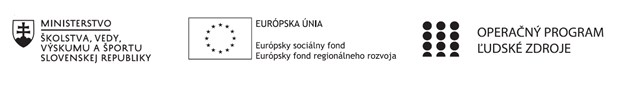 Písomný výstup pedagogického klubu 10.Pokyny k vyplneniu Písomného výstupu pedagogického klubu:	Písomný výstup zahrňuje napr. osvedčenú pedagogickú prax, analýzu s odporúčaniami, správu s odporúčaniami. Vypracováva sa jeden písomný výstup za polrok. V riadku Prioritná os – VzdelávanieV riadku špecifický cieľ – riadok bude vyplnený v zmysle zmluvy o poskytnutí NFPV riadku Prijímateľ -  uvedie sa názov prijímateľa podľa zmluvy o poskytnutí nenávratného finančného príspevku (ďalej len "zmluva o NFP")V riadku Názov projektu -  uvedie sa úplný názov projektu podľa zmluvy NFP, nepoužíva sa skrátený názov projektu V riadku Kód projektu ITMS2014+ - uvedie sa kód projektu podľa zmluvy NFPV riadku Názov pedagogického klubu (ďalej aj „klub“) – uvedie sa  celý názov klubu V riadku Meno koordinátora pedagogického klubu – uvedie sa celé meno a priezvisko koordinátora klubuV riadku Školský polrok -  výber z dvoch možnosti – vypracuje sa za každý polrok zvlášťseptember RRRR – január RRRR február RRRR – jún RRRR V riadku Odkaz na webové sídlo zverejnenej správy – uvedie sa odkaz / link na webovú stránku, kde je písomný výstup zverejnenýV tabuľkách Úvod ,Jadro a Záver sa popíše výstup v požadovanej štruktúre V riadku Vypracoval – uvedie sa celé meno a priezvisko osoby/osôb (členov klubu), ktorá písomný výstup vypracovala  V riadku Dátum – uvedie sa dátum vypracovania písomného výstupuV riadku Podpis – osoba/osoby, ktorá písomný výstup vypracovala sa vlastnoručne   podpíšeV riadku Schválil - uvedie sa celé meno a priezvisko osoby, ktorá písomný výstup schválila (koordinátor klubu/vedúci klubu učiteľov) V riadku Dátum – uvedie sa dátum schválenia písomného výstupu V riadku Podpis – osoba, ktorá písomný výstup schválila sa vlastnoručne podpíše.Prioritná osVzdelávanieŠpecifický cieľ1.2.1 Zvýšiť kvalitu odborného vzdelávania a prípravy reflektujúc potreby trhu prácePrijímateľSúkromná stredná odborná škola - ELBA, Smetanova 2, PrešovNázov projektuVzdelávanie 4.0 – prepojenie teórie s praxouKód projektu  ITMS2014+312011ADL9Názov pedagogického klubu Pedagogický klub finančnej a matematickej gramotnosti -prierezové témy.Meno koordinátora pedagogického klubuIng. Tatiana ŠefčíkováŠkolský polrok 01.09.2020-31.01.2021Odkaz na webové sídlo zverejnenia písomného výstupuhttps://ssoselba.edupage.org/a/pedagogicky-klub-c-3?eqa=dGV4dD10ZXh0L3RleHQzNSZzdWJwYWdlPTA%3DÚvodPedagogický klub finančnej a matematickej  gramotnosti– prierezové témy je  vytvorený učiteľmi všeobecno-vzdelávacích, odborných predmetov a OV, ktorí sa stretávajú s témou finančnej gramotnosti a matematickej gramotnosti vo výučbe svojho predmetu, ako prierezovej témy. Klub bude fungovať počas školských rokov, od septembra 2020 do januára 2023 (spolu 25 mesiacov) a jeho udržateľnosť vychádza z koncepcie nového modelu SOŠ, ktorého súčasťou sú „riešiteľské rady“ tímov pre vzdelávacie oblasti ISCED 3A, ISCED 3C a pre odborné vzdelávanie a prípravu. Spôsob organizácie: stretnutia 2 krát do mesiaca. Dĺžka jedného stretnutia: 3 hodiny.Varianta klub: pedagogický klub s výstupmi.Zrealizované stretnutia pedagogického klubu v období 09/2020-01/2021:September 2020 – 1 stretnutie v trvaní 3 hod.Október 2020 – 2 stretnutia, každé v trvaní 3 hod.November 2020 - 2 stretnutia, každé v trvaní 3 hod.December 2020- 2 stretnutia, každé v trvaní 3 hod.Január 2021- 2 stretnutia, každé v trvaní 3 hod.Zameranie pedagogického klubu: Pedagogický klub sa bude zameriavať na rozvoj finančnej gramotnosti v rámci odborného vzdelávania a prípravy na povolanie, ako prierezovej témy a tiež matematickej gramotnosti v bežnom živote. Cieľom realizácie aktivít pedagogického klubu je zvýšenie odborných kompetencií pedagogických zamestnancov pre ďalšie zvyšovanie úrovne finančnej gramotnosti žiakov naprieč vzdelávaním.V rámci činnosti pedagogického klubu sa chceme zaoberať najefektívnejšími metódami a stratégiami pre rozvoj finančnej gramotnosti. Vychádzame z identifikovaných potrieb odborného vzdelávania a prípravy v tejto oblasti, ako sú:prakticky používať informácie z oblasti finančnej gramotnosti- v konkrétnych situáciách,aplikovať vedomosti o zákonitostiach, zásadách, procesoch, normách a všeobecných pojmoch z finančnej gramotnosti v širších súvislostiach,monitorovať, analyzovať, plánovať, organizovať a vyhodnocovať konkrétne pracovné postupy s ohľadom na efektívnosť, finančnú náročnosť a hospodárnosť.Finančná gramotnosť  zvyšuje a pozitívne vplýva na rozvoj matematickej gramotnosti žiaka. Odstraňuje bezduché drilovanie od pamäťového učenia sa s porozumením.Cieľom činnosti nášho pedagogického klubu bude vytvárať inovatívne materiály, Best Practice, OPS, zdieľa skúseností, vymieňať si názory v oblasti rozvoja matematickej a finančnej gramotnosti žiakov. Ďalšie činnosti, ktoré budú realizované v rámci pedagogického klubu:Tvorba Best Practice, Prieskumno-analytická  a tvorivá činnosť týkajúca sa výchovy a vzdelávania a vedúca k zlepšeniu a identifikácii OPS, Výmena skúseností pri aplikácii moderných vyučovacích metód, Výmena skúseností v oblasti medzi-predmetových vzťahov,Tvorba inovatívnych didaktických materiálov,Diskusné posedia a štúdium odbornej literatúry, Identifikovanie problémov v rozvoji finančnej a matematickej gramotnosti žiakov a možné riešenia.Stručná anotáciaPedagogický klub finančnej  a matematickej gramotnosti – prierezové témy sa zaoberal nasledujúcimi témami:- práca s odbornou literatúrou, jej analýza, - Najnovšie metódy, techniky a prístupy v identifikácii problémov s nedostatočnou úrovňou finančnej a matematickej  gramotnosti, hľadanie súvislostí v rámci OVP,-argumentácia, logika, - práva a povinnosti spotrebiteľa,- medzipredmetová výučba,- tvorba a analýza Best Practice, OPS.Kľúčové slováMatematická gramotnosť, finančná gramotnosť, Best Practice, OPS, výmena skúseností, metódy a inovácie.Zámer a priblíženie témy písomného výstupuZámerom nášho výstupu je popísať aktivity zrealizované učiteľmi, členmi pedagogického klubu na zasadnutiach pedagogického klubu finančnej a matematickej gramotnosti– prierezové témy.Priblíženie témy: Finančná gramotnosť je dôležitou (kľúčovou) schopnosťou žiaka a nevyhnutným predpokladom pre ďalší úspešný osobnostný a profesijný rast žiaka. Pre úspešnú realizáciu finančného vzdelávania je najdôležitejšie porozumenie podstate finančnej gramotnosti. NŠFG (Národný štandard finančnej gramotnosti) definuje finančnú gramotnosť ako „schopnosť využívať poznatky, zručnosti a skúsenosti na efektívne riadenie vlastných finančných zdrojov s cieľom osvojiť si zodpovedné celoživotné finančné správanie.“ Medzinárodná štúdia PISA definuje finančnú gramotnosť ako znalosť a pochopenie finančných pojmov a rizík; sú to schopnosti, motivácia asebadôvera využívať získané vedomosti za účelom vykonávania efektívnych rozhodnutí v celom rade finančných súvislostí s cieľom zlepšiť finančnú situáciu jednotlivca i spoločnosti, a tým im umožniť účasť na ekonomickom dianí. Matematická gramotnosť spočíva:v porozumení rôznym typom matematického textu (symbolický, slovný, obrázok, graf, tabuľka) a v aktívnom používaní a dotváraní rôznych matematických jazykov,  v schopnosti získavať a triediť matematické skúseností pomocou vlastnej manipulatívnej a špekulatívnej (bádateľskej) činnosti. Matematické schopnosti najlepšie mapujú úlohy, ktoré vedú žiaka k získavaniu čiastkových výsledkov, z ktorých pomocou vhodne zvolenej organizácie údajov (tabuľka, graf, usporiadanie) dôjde  k všeobecnému poznaniu.  v  tvorení modelov a protikladov, v rozvoji schopnosti správne argumentovať,  V schopnosti účinne pracovať s chybou, ako podnetom k hlbšiemu pochopeniu skúmanej problematiky,v schopnosti individuálne i v diskusii analyzovať procesy, pojmy, vzťahy a situácie v oblasti matematiky, v  schopnosti vytvárať systém v budovaní pojmov a identifikácii vzťahov medzi nimi.Jadro:Popis témy/problémFinančná gramotnosť predstavuje „schopnosť využívať poznatky, zručnosti a skúsenosti na efektívne riadenie vlastných finančných zdrojov s cieľom zaistiť celoživotné zabezpečenie seba a svojej domácnosti.“1 Medzinárodné testovanie PISA definuje finančnú gramotnosť veľmi podobne, pričom zdôrazňuje aj rovinu porozumenia finančných procesov a efektívne zapojenie sa do ekonomického života. Testovanie finančnej gramotnosti ako jednej z voliteľnej oblasti v rámci medzinárodnej štúdie PISA sa prvýkrát uskutočnilo v roku 2012. Slovensko sa do tejto časti štúdie zapojilo s pomerne negatívnym výsledkom.Testovanie PISA v oblasti finančnej gramotnosti skúmalo úroveň vedomostí a zručností v oblasti financií, ktoré sú pre nich nevyhnutné na tomu, aby mohli urobiť svoje finančné plány a rozhodnutia, schopnosť žiakov preukázať a aplikovať svoje vedomosti a zručnosti v praxi. Prostredníctvom krátkeho dotazníka zmapovala názory a postoje žiakov z oblastí financií. PISA stanovuje ako základnú úroveň finančnej gramotnosti referenčnú úroveň 2, na ktorú však v roku 2012 nedosiahla viac ako jedna pätina 15-ročných žiakov (22,8 %). V roku 2015 dosiahli slovenskí žiaci v štúdii PISA o 25 bodov slabšie skóre ako v predchádzajúcom testovaní, a to napriek revízii Národného štandardu finančnej gramotnosti a náraste metodických materiálov z oblasti jej implementácie v rámci rôznych predmetov. Zásadný nárast podielu žiakov nastal v rizikovej skupine, čo predstavuje respondentov, ktorí nie sú schopní na základnej úrovni riešiť a aplikovať v praxi vedomosti a zručnosti týkajúce sa financií. Podiel tejto skupiny predstavuje viac ako tretinu testovaných žiakov (34,7 %)6, čo je nárast takmer o 12 % oproti predchádzajúcemu testovaniu. Súčasne nedochádza k nárastu podielu žiakov v najvyšších úrovniach. Čo sa týka situácie a problematiky úrovne matematickej gramotnosti, je potrebné poskytnúť žiakom väčší priestor pre riešenie problémov a na argumentáciu. Riešiť úlohy, ktoré sú vsadené do reálneho života, prehodnotiť poslanie rozširujúceho učiva z matematiky. Preto považujeme za dôležité venovať sa týmto oblastiam aj u našich  žiakov na strednej škole. Je dôležité, aby úlohy vychádzali z nasledujúcich oblastí: osobný život, škola alebo zamestnanie, voľný čas, spoločnosť a veda. Teda preferovať úlohy, s ktorými sa žiak má možnosť stretnúť v reálnom svete a ktorých text je pre použitie matematiky prirodzený na rozdiel od úloh, ktoré sa obyčajne vyskytujú v školských učebniciach a ktorých hlavným cieľom je skôr precvičenie použitej matematiky ako jej použitie pri riešení reálneho problému.Záver:Zhrnutia a odporúčania pre činnosť pedagogických zamestnancovZhrnutie v oblasti implementácie inovatívnych metód vzdelávania pre podporu predmetných gramotností:Pre rozvoj matematickej a finančnej gramotnosti je dôležité: efektívne využívať informácie a informačné zdrojeorganizovať údaje a skúmať vzťahyanalyzovať a automatizovať procesyvyužívať modely a modelovanieNa stretnutiach sme si ukázali rôzne metódy, pomocou ktorých môžeme merať finančnú a matematickú gramotnosť, a to napr.:  sčítanie bodov za každú odpoveď, následné vyjadrenie dosiahnutého výsledku vyjadreného v percentách na stupnici od 0 (najnižšia finančná gramotnosť) až do 100 (najvyššia finančná gramotnosť),  metóda, ktorá je založená na regresnej analýze,  faktorová analýza. Zaoberali sme sa modernými  testovacími  metódami, ktoré sú:- zložené zo zábavných a zaujímavých (v ideálnom prípade aj praktických) úloh a otázok,- majú primeranú (radšej nižšiu než vyššiu) náročnosť,- otázky a úlohy sú zrozumiteľne popísané a vysvetlené,- práca s chybou je dôležitá časť pre rozvoj myslenia žiaka,- žiaci, ktorí na nich pracujú nie sú hodnotení negatívne.Odporúčame vyššie uvedené prístupy implementovať do praxe.Podstatou  rozvoja logického myslenia a schopnosti argumentovať je dôsledná analýza skúmanej reality a na jej základe zostavený symbolický abstraktný model postavený na matematických a logických vzťahoch medzi jeho parametrami. Modelovaniu sa možno učiť len aktívnou  praktickou činnosťou žiaka. Historické počiatky modelovania siahajú hlboko do histórie  a sú spojené hlavne s tvorbou algebrických a geometrických modelov ( Egyptské úlohy –acha, zamerané na určenie modelu – lineárnej rovnice na zistenie neznámeho množstva obilia a pod. , diofantovské úlohy a veľké množstvo ďalších nájdeme na internete).Uplatnením matematického modelovania u  žiaka rozvíjame  tieto kľúčové kompetencie:1. Schopnosť riešiť problémy- vytvárať hypotézy, navrhovať postupnosť riešenia problému, zvažovať rôzne možnosti riešenia,  u žiaka rozvíjame jeho schopnosť overiť hypotézu reálnou činnosťou.2. Kritické myslenie.3. Tvorivosť, zmysel pre inovácie a  podnikavosť.Zostavili sme prehľad kľúčových kompetencií, ktoré budeme rozvíjať v rámci výučby. Zhodli sme sa, že tieto kľúčové kompetencie sú potrebné nie len pre rozvoj žiaka, no sú rovnako užitočné aj pre samotných pedagógov: Kompetencie k iniciatíve, kreativite a podnikavosti v najširšom slova zmysle, teda v zmysle proaktívneho prístupu jedinca ku svojmu uplatneniu na trhu práce aj v rámci občianskeho života. Zhodujeme sa, že rozvoj finančnej gramotnosti na SOŠ je najlepšie uchopiť cez rozvoj podnikateľských zručností a prierezových kompetencií. Správne uchopenie týchto kompetencií vedie k zaisteniu potreby sebarealizácie (pri využití silných stránok jedinca). Podpora rozvoja týchto kompetencií sa dá zhrnúť pod pojmom výchova k podnikavosti používaný aj odbornou verejnosťou. Počas stretnutia sme sa zhodli na nasledujúcej definícii: Výchova k podnikavosti zahrňuje všetky výukové nástroje a metódy smerujúce k posilneniu kompetencií k podnikavosti, ktoré vychádzajú z podnikateľských prístupov a postupov, znalostí a schopností. Diskutovali sme aj o priamej podpore finančnej gramotnosti. Finančná gramotnosť a matematická gramotnosť je kontinuum schopností, ktoré sú podmienené premennými ako vek, rodina, kultúra či miesto bydliska. Finančná gramotnosť je označením pre stav neustáleho vývoja, ktorý umožňuje každému jednotlivcovi efektívne reagovať na nové osobné udalosti a neustále meniace sa ekonomické prostredie. Finančnú gramotnosť môžeme rozčleniť na tri časti, ktorými je dôležité venovať čas počas výučby, ako prierezovej témy.  Peňažná gramotnosť - predstavuje tie kompetencie, ktoré sú nevyhnutné na správu hotovostných a bezhotovostných peňažných prostriedkov a transakcií a s nimi spojené kompetencie na správu určených nástrojov (napr.: bežný účet, platobné nástroje a iné).  Cenová gramotnosť -  časť finančnej gramotnosti, ktorá zahŕňa problematiku cenových mechanizmov a problematiku inflácie. Pre pochopenie danej problematiky je nevyhnutné vedieť sa orientovať aspoň v hlavných makroekonomických ukazovateľoch národného hospodárstva. S touto problematikou taktiež súvisí otázka daňového systému, ktorý nepochybne ovplyvňuje príjmy občanov.  Rozpočtová gramotnosť - predstavuje kompetencie, ktoré sú nevyhnutné na správu osobného resp. rodinného rozpočtu (napr. stanoviť finančné ciele a rozhodovať o nákupe aktív, alebo schopnosť zostaviť rozpočet). Odporúčame využívať  literatúru z oblasti finančnej gramotnosti a vzdelávania 4.0, ako napríklad:- pre rozvoj strategického myslenia žiaka v oblasti finančnej gramotnosti: Od základov po finančnú nezávislosť, autor: Milan Marko,- Základy finančného zdravia, Milan Pavlík, kapitoly:Peniaze, fakty, mýty, Finančná gramotnosť, Schopnosť rozumieť číslam, Uvažovanie v súvislostiach,Finančná nezávislosť, Čo má skutočnú hodnotu?Osobné a rodinné financie,Základné pravidlá riadenia osobných financií.Zhrnutie v oblasti Best Practice a OPS ukážky:Stretnutie nášho pedagogického klubu bolo zamerané na analýzu odborných zdrojov v oblasti finančnej gramotnosti, prácu s informáciami a tvorbou dobrej praxe. Analyzovali sme zdroje z oblasti procesu reklamácie a v diskusnej časti sme vytvárali stratégie, ktoré môžeme aplikovať v pedagogickej  praxi. Best practice Desať praktických úloh:Otázka č.1: Musí byť ku každému výrobku priložený návod na použitie? a) Nie, len ak je to potrebné, napr. pri elektronike.
 b) Áno, ku každému.(1 bod)Otázka č.2: V akom jazyku musí byť návod, ktorý je priložený k výrobku? a) V anglickom jazyku.
 b) Stačia piktogramy,
 c) V slovenskom jazyku.(1 bod)Otázka č.3: V prípade tovarov, ktoré sa dajú deliť na menšie jednotky, napríklad na litre, kilogramy: a) musí predávajúci uviesť jednotkovú cenu za liter alebo kilogram tovaru.
 b) musí predávajúci uviesť len cenu za daný kus tovaru.(1 bod)Otázka č.4: Musí predávajúci vystaviť spotrebiteľovi doklad o kúpe? a) Len ak spotrebiteľ požiada o vystavenie dokladu.
 b) Len keď spotrebiteľ platí v hotovosti.
 c) Áno, vždy.(1 bod)Otázka č.5: Keď si spotrebiteľ výrobok kúpi a objavia sa na ňom chyby (vady): a) Má právo výrobok reklamovať.
 b) Musí sa s tým zmieriť, mal si výrobok dôkladne skontrolovať predtým, ako si ho kúpil.
 c) Je povinný si tieto vady opraviť.(1 bod)Otázka č.6: Ak má reklamovaný výrobok odstrániteľnú vadu (ktorá sa dá opraviť): a) môže spotrebiteľ žiadať aj výmenu veci, ak tým nespôsobí predávajúcemu neprimerané náklady.
 b) môže spotrebiteľ trvať na výmene veci.
 c) má spotrebiteľ právo, aby bola vada bezplatne, včas a riadne odstránená.(2 body)Otázka č.7: Ak sa tá istá vada na reklamovanom výrobku vyskytuje opakovane, alebo ak je na výrobku naraz väčší počet vád: a) spotrebiteľ môže žiadať vrátenie peňazí.
 b) spotrebiteľ môže žiadať výmenu veci.
 c) spotrebiteľ musí trpezlivo čakať, kým bude výrobok opravený.(2 body)Otázka č.8: Ak zakúpený výrobok nemá žiadne vady: a) predajca môže a nemusí povoliť spotrebiteľovi vrátenie výrobku.
 b) spotrebiteľ nemá právo výrobok vrátiť.
 c) spotrebiteľ ho môže bez udania dôvodu kedykoľvek vrátiť.(2 body)Otázka č.9: Ak je vada neodstrániteľná a vec pre túto vadu nemôže spotrebiteľ riadne užívať: a) spotrebiteľ sa rozhodne, či požaduje výmenu výrobku alebo vrátenie peňazí.
 b) predávajúci sa rozhodne, či výrobok vymení za iný alebo vráti spotrebiteľovi peniaze.
 c) predávajúci poskytne spotrebiteľovi dodatočnú zľavu na výrobok a tým je záležitosť uzavretá.(1 bod)Otázka č.10: Ak je vada neodstrániteľná, ale nebráni riadnemu užívaniu veci: a) predávajúci sa rozhodne, či výrobok vymení za iný alebo vráti spotrebiteľovi peniaze.
 b) predávajúci poskytne spotrebiteľovi dodatočnú zľavu na výrobok a tým je záležitosť uzavretá.
 c) predávajúci poskytne spotrebiteľovi dodatočnú zľavu na výrobok, len ak s tým spotrebiteľ súhlasí.
 d) spotrebiteľ sa rozhodne, či požaduje výmenu výrobku alebo vrátenie peňazí.Best Practice2Pojmová mapa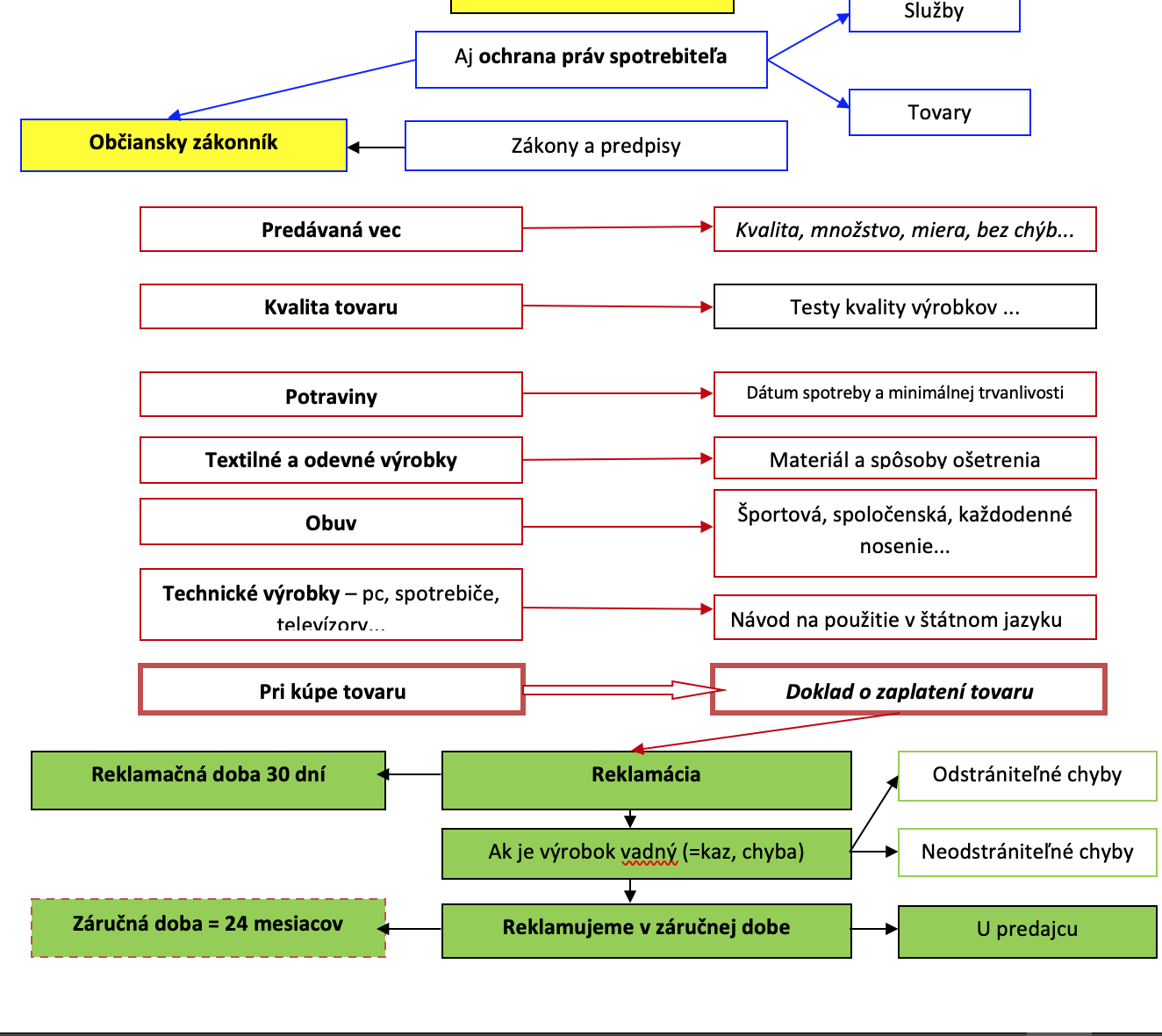 Odporúčame ďalej pokračovať vo výmene skúseností v uvedenej oblasti.Best Practice 1Využitie rôznych zdrojov informácií1. Na stránke https://www.financnykompas.sk/terminovany-vklad si nájdite vhodný termínovaný vklad (podmienka: bez bežného účtu v danej banke). Vyberajte si čo najvýhodnejšie (ak uplynie obdobie, na ktoré ste si zriadili termínovaný vklad, celú sumu aj so ziskom opäť vložte na ten istý termínovaný vklad až dokým neuplynie vami zvolená doba investovania). Uveďte aspoň 3 ponuky medzi ktorými ste sa rozhodovali a potom podrobné informácie o zvolenom produkte (názov spoločnosti, názov produktu, poplatky,...). 2. Zistite, aký bude váš konečný zisk. Na výpočet výnosov po uplynutí doby viazanosti použite kalkulačku: https://www.financnykompas.sk/vypocet-vynosu Výsledky zo zvoleného termínovaného vkladového účtu spracujte do prehľadnej tabuľky, z ktorej bude po každom vklade (po uplynutí doby viazanosti vkladu) jasné, koľko ste vložili, koľko ste vybrali, aký je váš zisk ešte pred zdanením, aký po zdanení (pozor, peniaze opätovne vkladáte už s odrátanou daňou). Best Practice 2Práca s pojmovou mapou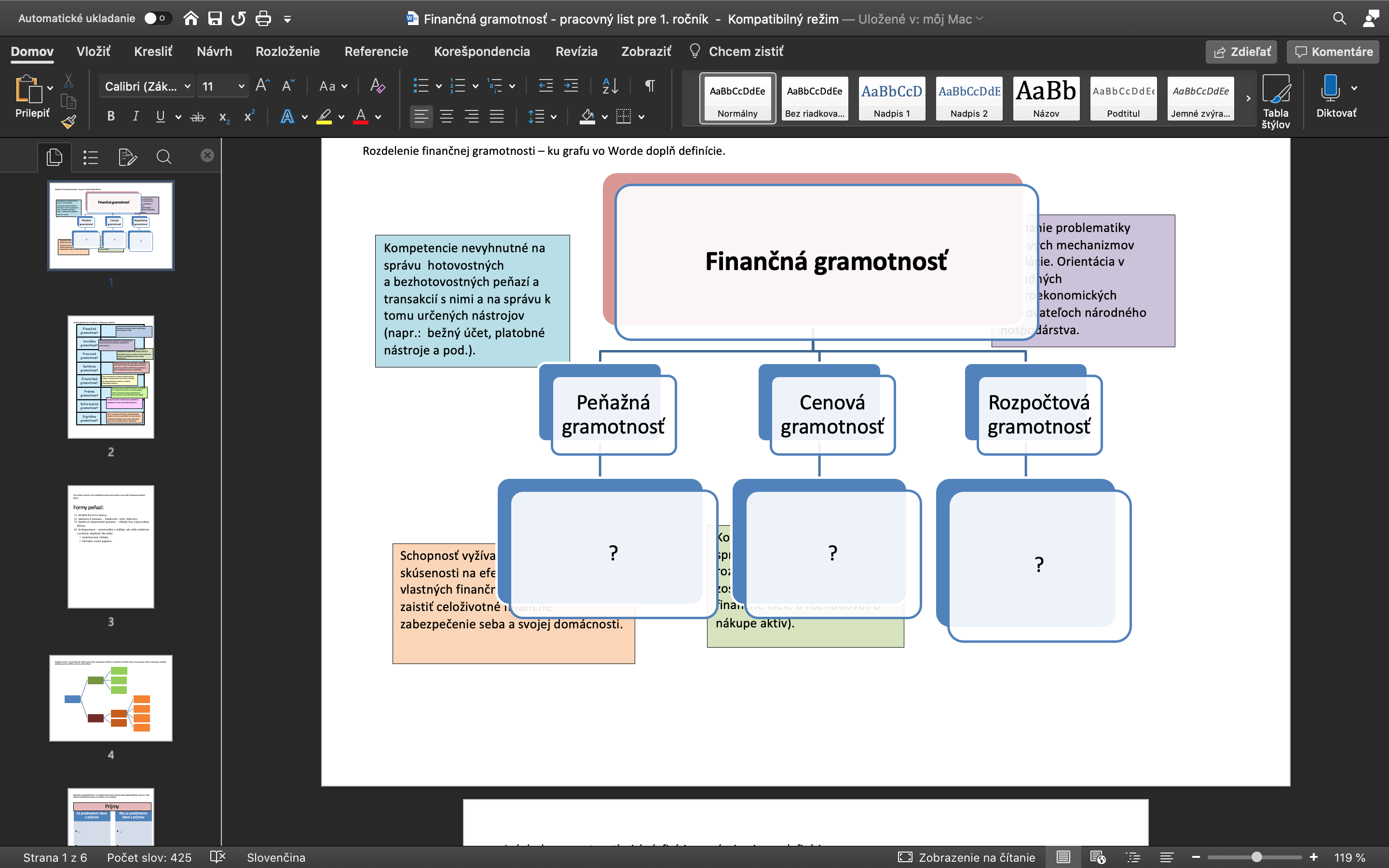 Best Practice 3Ukážky praktických úloh:Aký veľký úrok nám pripíše banka z vkladu 1850 eur pri ročnej úrokovej        miere 2%, ak sme si peniaze vložili do banky 23.02.2014 a vyberieme si ich         13.06.20222./ Na akú sumu vzrastie vklad 800 EUR, ak ročná úroková miera banky je 3 %      a peniaze sme si vložili do banky na začiatku roka 2014 a vyberieme si ich       koncom roka 2021 Odporúčame  ďalej pokračovať v uvedenej téme a analyzovať ďalšie didaktické materiály, na základe zhodnotenia prínosu je vhodné zapracovať výstupy do didaktickej analýzy učiva.Vypracoval (meno, priezvisko)Ing. Tatiana ŠefčíkováDátum5. 2. 2021PodpisSchválil (meno, priezvisko)Mgr. Romana Birošová MBADátum6.2.2021Podpis